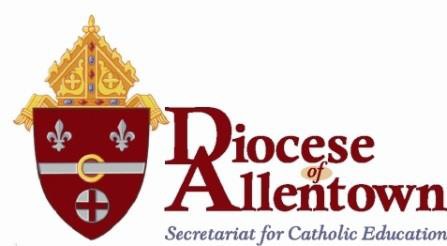 Gratitude to the following members of the Diocesan Secondary Mathematics Curriculum Committee:Terri Costenbader					Allentown Central High SchoolKathy Moult						Berks Catholic High SchoolCarrie Saul						Bethlehem Catholic High SchoolLinda Snyder						Marian Catholic High SchoolLynn Sabol                                                                                Nativity High School			  Notre Dame High School                                                      Rose Ann Mintzer					Integrating Catholic Social Teaching into Mathematics Instruction“The Church’s social teaching is a rich treasure of wisdom about building a just society and living lives of holiness amidst the challenges of modern society”.  (United States Council of Catholic Bishops)Mathematics teachers in a Catholic School should integrate Catholic social teachings whenever applicable. Example of this could include faith-based data collection, economics and statistics respectful of the life and dignity of the human person, proportions and graphical representations that are illustrative of solidarity with our brothers and sisters, problem solving that will ensure the right to life and dignity, as well as math based community service projects to encourage stewardship of creation.Themes of Catholic Social Teaching Resourceshttp://www.usccb.org/shv/index.shtmlSEVEN THEMES OF CATHOLIC SOCIAL TEACHINGFrom the United States Conference of Catholic BishopsThe Church's social teaching is a rich treasure of wisdom about building a just society and living lives of holiness amidst the challenges of modern society. Modern Catholic social teaching has been articulated through a tradition of papal, conciliar, and episcopal documents. The depth and richness of this tradition can be understood bestthrough a direct reading of these documents. In these brief reflections, we highlight several of the key themes that are at the heart of our Catholic social tradition.Life and Dignity of the Human PersonThe Catholic Church proclaims that human life is sacred and that the dignity of the human person is the foundation of a moral vision for society. This belief is the foundation of all the principles of our social teaching. In our society, human life is under direct attack from abortion and euthanasia. The value of human life is being threatened by cloning, embryonic stem cell research, and the use of the death penalty. The intentional targeting of civilians in war or terrorist attacks is always wrong. Catholic teaching also calls on us to work to avoid war. Nations must protect the right to life by finding increasingly effective ways to prevent conflicts and resolve them by peaceful means. We believe that every person is precious, that people are more important than things, and that the measure of every institution is whether it threatens or enhances the life and dignity of the human person.More on Life and Dignity of the Human PersonCall to Family, Community, and ParticipationThe person is not only sacred but also social. How we organize our society -- in economics and politics, in law and policy -- directly affects human dignity and the capacity of individuals to grow in community. Marriage and the family are the central social institutions that must be supported and strengthened, not undermined. We believe people have a right and a duty to participate in society, seeking together the common good and well-being of all, especially the poor and vulnerable.More on Call to Family, Community, and ParticipationRights and ResponsibilitiesThe Catholic tradition teaches that human dignity can be protected and a healthy community can be achieved only if human rights are protected and responsibilities are met. Therefore, every person has a fundamental right to life and a right to those things required for human decency. Corresponding to these rights are duties and responsibilities--to one another, to our families, and to the larger society.More on Rights and ResponsibilitiesOption for the Poor and VulnerableA basic moral test is how our most vulnerable members are faring. In a society marred by deepening divisions between rich and poor, our tradition recalls the story of the Last Judgment (Mt 25:31-46) and instructs us to put the needs of the poor and vulnerable first.More on Option for the Poor and VulnerableThe Dignity of Work and the Rights of WorkersThe economy must serve people, not the other way around. Work is more than a way to make a living; it is a form  of continuing participation in Gods creation. If the dignity of work is to be protected, then the basic rights of workers must be respected--the right to productive work, to decent and fair wages, to the organization and joining of unions, to private property, and to economic initiative.More on Dignity of Work and Rights of WorkersSolidarityWe are one human family whatever our national, racial, ethnic, economic, and ideological differences. We are our brothers and sisters keepers, wherever they may be. Loving our neighbor has global dimensions in a shrinking world. At the core of the virtue of solidarity is the pursuit of justice and peace. Pope Paul VI taught that if you want peace, work for justice.1 The Gospel calls us to be peacemakers. Our love for all our sisters and brothers demands that we promote peace in a world surrounded by violence and conflict.More on SolidarityCare for God's CreationWe show our respect for the Creator by our stewardship of creation. Care for the earth is not just an Earth Day slogan, it is a requirement of our faith. We are called to protect people and the planet, living our faith in relationship with all of Gods creation. This environmental challenge has fundamental moral and ethical dimensions that cannot be